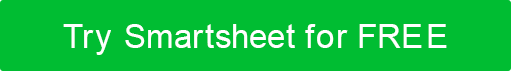 BRAND DESIGN 
BRIEF TEMPLATEEXAMPLE 	Example begins on page 2.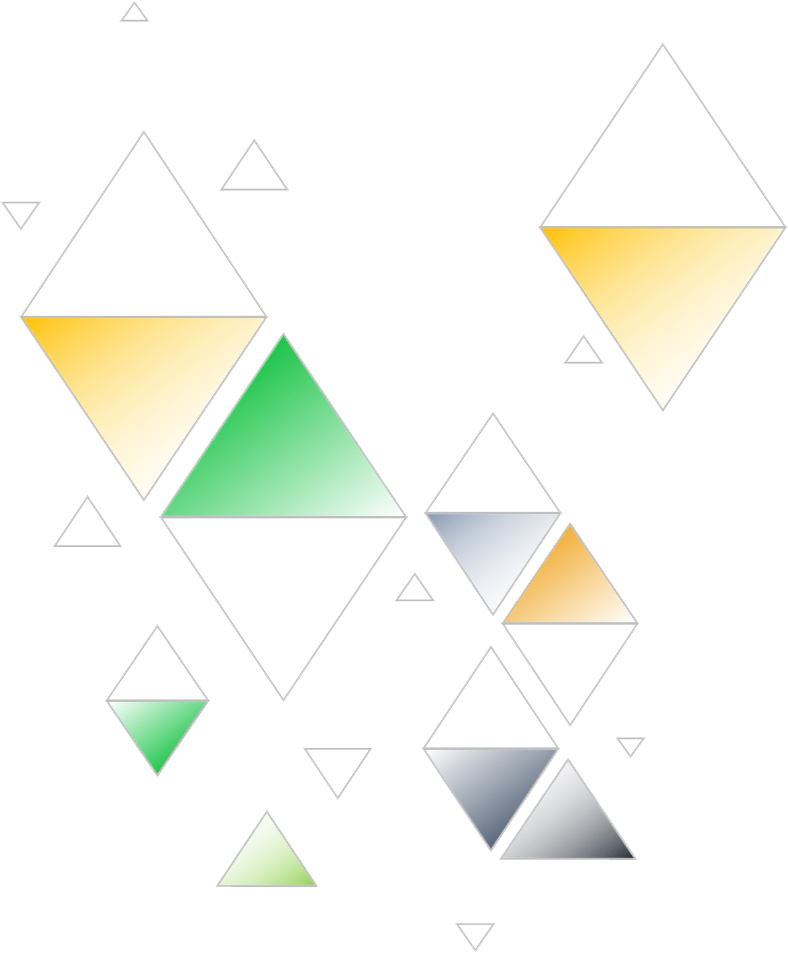 BRAND DESIGN BRIEFCLIENTCAMPAIGNPURPOSE   |  Why?OPPORTUNITY   |  Ultimate impact?ELEMENTSWhat are the fundamental components of the campaign?OBJECTIVEWhat does the campaign work to achieve?TARGET AUDIENCECAMPAIGN TARGET  |  Who are we trying to reach?BRAND TARGET  |  Who does the brand speak to?RESOURCES & BUDGETATTITUDECAMPAIGN TONE  |  What traits are we trying to convey?BRAND PERSONALITY  |  What characteristics define the brand?MESSAGETHE TAKEAWAY  |  What is the key idea that you want existing/potential customers to remember?TAGLINE  |  Use your key words, theme, and/or other branding copy to create your brand’s primary message.MARKETING CHANNELSADDITIONAL INFORMATIONInclude any additional critical information. COMMENTS & APPROVALCLIENT CONTACT NAME & TITLECOMMENTSCAMPAIGN NAMEDelivery box redesign and social media campaignDelivery box redesign and social media campaignDelivery box redesign and social media campaignCLIENT NAMETroy JacobsonTroy JacobsonTroy JacobsonBRANDHygge FirewoodHygge FirewoodHygge FirewoodPRODUCT / SERVICELuxury Firewood: hand-cut birchwood delivered directly to your door Luxury Firewood: hand-cut birchwood delivered directly to your door Luxury Firewood: hand-cut birchwood delivered directly to your door  CONTACT INFO CONTACT INFO CONTACT INFO CONTACT INFONAMETroy JacobsonTroy JacobsonTroy JacobsonPHONE(427) 846-4889(427) 846-4889(427) 846-4889EMAILtjacobson@hyggefires.comtjacobson@hyggefires.comtjacobson@hyggefires.comMAILING ADDRESSP.O. Box 281Aspen, Colorado 81611P.O. Box 281Aspen, Colorado 81611P.O. Box 281Aspen, Colorado 81611 DOCUMENT INFO DOCUMENT INFO DOCUMENT INFO DOCUMENT INFODATE06/15/20XXAUTHORBrittany TaylorHygge Firewood is rebranding because the company is expanding rapidly. The business wishes to redesign its existing logo and delivery packaging and run a small ad campaign via social media and email. Hygge has few competitors in the luxury firewood market. Located in the high-end resort town of Aspen, the company must deliver on the expectation of a luxury experience. Hygge offers its customers (residents/tourists/guests) a consistently reliable product, superb service, and a nostalgic sensory experience with birchwood.We need to reframe the campfire experience, moving away from the typical rugged imagery of lumberjacks, labor, and camping. We need a campaign that encourages the customer to view a desirable home fire experience as a ritual that’s as necessary as a cup of coffee.The campaign will attract new subscription customers to Hygge’s firewood delivery service. The client’s goals are twofold: Increase the customer base via the existing customer base (i.e., develop brand ambassadors). Redesign the delivery packaging, so it can function as a decorative item that sits next to the fireplace. This new packaging will act as a conversation piece in itself, inspiring guests of existing customers to recognize the desirability of the overall experience: the mesmerizing glow of the fire, the smell of the birchwood, and the stylish look of the firewood case. 
Increase customer subscriptions via a social media campaign at the peak of winter preparation.  We are trying to reach wealthy Aspen-based homeowners and Aspen-bound tourists who have wood-burning fireplaces and/or hot tubs and require the delivery of firewood during the colder winter months.Hygge speaks to customers who are familiar with a luxury experience and want high-end comfort for themselves and their guests. The brand targets customers who value the intersection of ruggedness and ease (e.g., glamping, wood-burning hot tubs, etc.).  RESOURCEDESCRIPTIONBUDGETPeopleDesign Team Labor$5,000MaterialsDelivery PackagingTruck LogoStickersWeb LogoPosters$18,000OtherCompetitive Research/Analysis/Product Testing$2,000OtherOnline Media Promotion$3,500There’s no need to think about preparing for the cold winter months when you have a subscription to Hygge Firewood. Hygge takes care of the backcountry hassle, so you can enjoy a cozy fire all winter long.LuxuryEaseSensory/nostalgic experienceBackcountry comfortModern firewood experience for a modern lifestyleNorwegian winterA subscription to firewood home delivery is a necessary luxury.Let Hygge do the backwoods work for you, so you can enjoy the cozy comfort of a birchwood fire all winter long. Set up your subscription before you feel that first chill of late fall.CHANNELGOALTIMELINESocial MediaOffer a 10 percent discount to clients who bring in new customers or referrals. We hope to generate 8,000 views from this promotion. 08/01/20XX - 09/30/20XXEmailOffer a 10 percent discount to clients who bring in new customers or referrals. We hope to reach 1,500 customers with this promotion. 08/01/20XX - 09/30/20XXOtherN/AN/AOtherN/AN/AThis campaign is timeline sensitive. Given the seasonal nature of the business, we must adhere to a hard start date of 08/01/20XX in order to attract new clients.Troy Jacobson, OwnerThe client is open to additional ideas and is somewhat flexible budget-wise.Let the design team know that a current logo exists. Follow up with the client to determine if there are any other existing logos; if there are, be sure to share those images with the design team before any work begins. Follow up with the client to gain access to all existing email subscriptions. Run a campaign to increase the number of email-based clients before running an email campaign. The client is out of town from 06/20 - 06/29 with limited access. This campaign is time sensitive.APPROVALAPPROVALAPPROVALNAMESIGNATUREDATETroy JacobsonT. Jacobson06/18/20XXDISCLAIMERAny articles, templates, or information provided by Smartsheet on the website are for reference only. While we strive to keep the information up to date and correct, we make no representations or warranties of any kind, express or implied, about the completeness, accuracy, reliability, suitability, or availability with respect to the website or the information, articles, templates, or related graphics contained on the website. Any reliance you place on such information is therefore strictly at your own risk.